Приложениек постановлению Правительства Санкт-Петербургаот 	№ 	ОТЧЕТ ОБ ИСПОЛНЕНИИ БЮДЖЕТАна 1 марта 2023 г.Наименование финансового органа: Местная администрация внутригородского муниципального образования города федерального значения Санкт-Петербурга муниципальный округ СветлановскоеНаименование публично-правового образования:Периодичность: месячная, квартальная, годовая Единица измерения: руб.Форма по ОКУД Датапо ОКПОГлава по БК по ОКТМОДоходы бюджета06.03.2023	106.03.2023	2Расходы бюджета06.03.2023	3Источники финансирования дефицита бюджета06.03.2023	12РуководительРуководитель финансово-экономической службыГлавный бухгалтер(подпись)	(расшифровка подписи)(подпись)	(расшифровка подписи)(подпись)	(расшифровка подписи)«	»	20	г.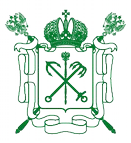 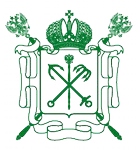 Наименование показателяКод стро- киКод дохода по бюджетной классификацииУтвержденные бюджетные назначенияИсполненоНеисполненные назначения123456Доходы бюджета - всего в том числе:010x206 061 400.0018 835 171.80187 226 228.20НАЛОГОВЫЕ И НЕНАЛОГОВЫЕ ДОХ ОДЫ010000 1 00 00000 00 0000 000116 258 000.006 335 371.80109 922 628.20НАЛОГИ НА ПРИБЫЛЬ, ДОХОДЫ010000 1 01 00000 00 0000 000116 258 000.005 229 526.80111 028 473.20Налог на доходы физических лиц010000 1 01 02000 01 0000 110116 258 000.005 229 526.80111 028 473.20Налог на доходы физических лиц с доходов, источником которых является налоговый а гент, за исключением доходов, в отношении которых исчисление и уплата налога осуще ствляются в соответствии со статьями 227,227.1 и 228 Налогового кодекса Российской Федерации, а также доходов от долевого уч астия в организации, полученных в виде ди видендов010182 1 01 02010 01 0000 110116 258 000.005 229 526.80111 028 473.20ДОХОДЫ ОТ ОКАЗАНИЯ ПЛАТНЫХ У СЛУГ И КОМПЕНСАЦИИ ЗАТРАТ ГОС УДАРСТВА010000 1 13 00000 00 0000 0001 105 845.00Доходы от компенсации затрат государст ва010000 1 13 02000 00 0000 1301 105 845.00Прочие доходы от компенсации затрат го сударства010000 1 13 02990 00 0000 1301 105 845.00Прочие доходы от компенсации затрат бюд жетов внутригородских муниципальных об разований городов федерального значения010000 1 13 02993 03 0000 1301 105 845.00Средства, составляющие восстановительну ю стоимость зеленых насаждений общего п ользования местного значения и подлежащ ие зачислению в бюджеты внутригородских муниципальных образований Санкт- Петербурга в соответствии с законодательс твом Санкт-Петербурга010867 1 13 02993 03 0100 1301 105 845.00БЕЗВОЗМЕЗДНЫЕ ПОСТУПЛЕНИЯ010000 2 00 00000 00 0000 00089 803 400.0012 499 800.0077 303 600.00БЕЗВОЗМЕЗДНЫЕ ПОСТУПЛЕНИЯ О010000 2 02 00000 00 0000 00089 803 400.0012 499 800.0077 303 600.00Наименование показателяКод стро- киКод дохода по бюджетной классификацииУтвержденные бюджетные назначенияИсполненоНеисполненные назначения123456Т ДРУГИХ БЮДЖЕТОВ БЮДЖЕТНОЙ СИСТЕМЫ РОССИЙСКОЙ ФЕДЕРАЦ ИИДотации бюджетам бюджетной системы Российской Федерации010000 2 02 10000 00 0000 15051 178 700.008 529 800.0042 648 900.00Дотации на выравнивание бюджетной об еспеченности010000 2 02 15001 00 0000 15051 178 700.008 529 800.0042 648 900.00Дотации бюджетам внутригородских муни ципальных образований городов федеральн ого значения на выравнивание бюджетной обеспеченности из бюджета субъекта Росси йской Федерации010913 2 02 15001 03 0000 15051 178 700.008 529 800.0042 648 900.00Субсидии бюджетам бюджетной системы Российской Федерации (межбюджетные с убсидии)010000 2 02 20000 00 0000 15016 601 800.0016 601 800.00Прочие субсидии010000 2 02 29999 00 0000 15016 601 800.0016 601 800.00Прочие субсидии бюджетам внутригородск их муниципальных образований городов фе дерального значения010913 2 02 29999 03 0000 15016 601 800.0016 601 800.00Субвенции бюджетам бюджетной систем ы Российской Федерации010000 2 02 30000 00 0000 15022 022 900.003 970 000.0018 052 900.00Субвенции местным бюджетам на выпол нение передаваемых полномочий субъек тов Российской Федерации010000 2 02 30024 00 0000 1505 936 000.00770 000.005 166 000.00Субвенции бюджетам внутригородских му ниципальных образований городов федерал ьного значения на выполнение передаваем ых полномочий субъектов Российской Феде рации010000 2 02 30024 03 0000 1505 936 000.00770 000.005 166 000.00Субвенции бюджетам внутригородских му ниципальных образований Санкт- Петербурга на выполнение отдельных госу дарственных полномочий Санкт- Петербурга по организации и осуществлен ию деятельности по опеке и попечительств у010913 2 02 30024 03 0100 1505 927 200.00770 000.005 157 200.00Субвенции бюджетам внутригородских му ниципальных образований Санкт- Петербурга на выполнение отдельного госу дарственного полномочия Санкт- Петербурга по определению должностных лиц, уполномоченных составлять протокол ы об административных правонарушениях, и составлению протоколов об администрат ивных правонарушениях010913 2 02 30024 03 0200 1508 800.008 800.00Субвенции бюджетам на содержание ребе нка, находящегося под опекой, попечите льством, а также вознаграждение, причи тающееся опекуну (попечителю), приемн ому родителю010000 2 02 30027 00 0000 15016 086 900.003 200 000.0012 886 900.00Субвенции бюджетам внутригородских му ниципальных образований городов федерал ьного значения на содержание ребенка, нах одящегося под опекой, попечительством, а также вознаграждение, причитающееся опе куну (попечителю), приемному родителю010000 2 02 30027 03 0000 15016 086 900.003 200 000.0012 886 900.00Субвенции бюджетам внутригородских му ниципальных образований Санкт- Петербурга на содержание ребенка в семье опекуна и приемной семье010913 2 02 30027 03 0100 15011 219 000.001 950 000.009 269 000.00Субвенции бюджетам внутригородских му ниципальных образований Санкт- Петербурга на вознаграждение, причитающ ееся приемному родителю010913 2 02 30027 03 0200 1504 867 900.001 250 000.003 617 900.00Наименование показателяКод стро- киКод расхода по бюджетной классификацииУтвержденные бюджетные назначенияИсполненоНеисполненные назначения123456Расходы бюджета - всего200x222 157 700.0015 983 790.72206 173 909.28Общегосударственные вопросы200000 0100 0000000000 000 00056 249 700.006 738 156.1749 511 543.83Функционирование высшего должностно го лица субъекта Российской Федерации и муниципального образования200000 0102 0000000000 000 0001 772 400.00141 432.791 630 967.21Содержание главы муниципального обра зования200000 0102 0020000011 000 0001 772 400.00141 432.791 630 967.21Расходы на выплаты персоналу в целях о беспечения выполнения функций государ ственными (муниципальными) органами, казенными учреждениями, органами упр авления государственными внебюджетны ми фондами200000 0102 0020000011 100 0001 772 400.00141 432.791 630 967.21Заработная плата200981 0102 0020000011 121 2111 361 300.00109 555.141 251 744.86Начисления на выплаты по оплате труда200981 0102 0020000011 129 213411 100.0031 877.65379 222.35Функционирование законодательных (пр едставительных) органов государственно й власти и представительных органов му ниципальных образований200000 0103 0000000000 000 00010 524 700.001 164 389.009 360 311.00Содержание и обеспечение деятельности аппарата представительного органа муни ципального образования200000 0103 0020000023 000 0008 679 500.00971 605.527 707 894.48Расходы на выплаты персоналу в целях о беспечения выполнения функций государ ственными (муниципальными) органами, казенными учреждениями, органами упр авления государственными внебюджетны ми фондами200000 0103 0020000023 100 0007 436 000.00858 809.646 577 190.36Заработная плата200981 0103 0020000023 121 2115 711 200.00664 247.045 046 952.96Начисления на выплаты по оплате труда200981 0103 0020000023 129 2131 724 800.00194 562.601 530 237.40Закупка товаров, работ и услуг для обесп ечения государственных (муниципальны х) нужд200000 0103 0020000023 200 0001 169 800.0092 795.881 077 004.12Услуги связи200981 0103 0020000023 244 22178 000.006 125.8071 874.20Транспортные услуги200981 0103 0020000023 244 22244 400.0044 400.00Работы, услуги по содержанию имущества200981 0103 0020000023 244 225111 000.0013 290.0097 710.00Прочие работы, услуги200981 0103 0020000023 244 226180 500.0010 500.00170 000.00Увеличение стоимости основных средств200981 0103 0020000023 244 310386 600.0059 060.08327 539.92Увеличение стоимости прочих материальны х запасов200981 0103 0020000023 244 346369 300.003 820.00365 480.00Иные бюджетные ассигнования200000 0103 0020000023 800 00073 700.0020 000.0053 700.00Иные выплаты текущего характера физичес ким лицам200981 0103 0020000023 831 29642 900.0042 900.00Штрафы за нарушение законодательства о н алогах и сборах, законодательства о страхов ых взносах200981 0103 0020000023 853 29210 800.0010 800.00Иные выплаты текущего характера организ ациям200981 0103 0020000023 853 29720 000.0020 000.00Содержание депутатов муниципального с овета, осуществляющих свою деятельнос ть на постоянной основе200000 0103 0020000061 000 0001 488 800.00192 783.481 296 016.52Расходы на выплаты персоналу в целях о беспечения выполнения функций государ ственными (муниципальными) органами, казенными учреждениями, органами упр авления государственными внебюджетны ми фондами200000 0103 0020000061 100 0001 488 800.00192 783.481 296 016.52Заработная плата200981 0103 0020000061 121 2111 143 500.00148 995.00994 505.00Начисления на выплаты по оплате труда200981 0103 0020000061 129 213345 300.0043 788.48301 511.52Компенсация депутатам муниципальног о совета, осуществляющим свои полномо200000 0103 0020000062 000 000356 400.00356 400.00Наименование показателяКод стро- киКод расхода по бюджетной классификацииУтвержденные бюджетные назначенияИсполненоНеисполненные назначения123456чия на непостоянной основе, расходов в с вязи с осуществлением ими своих мандат овРасходы на выплаты персоналу в целях о беспечения выполнения функций государ ственными (муниципальными) органами, казенными учреждениями, органами упр авления государственными внебюджетны ми фондами200000 0103 0020000062 100 000356 400.00356 400.00Прочие работы, услуги200981 0103 0020000062 123 226356 400.00356 400.00Функционирование Правительства Росс ийской Федерации, высших исполнитель ных органов государственной власти субъ ектов Российской Федерации, местных ад министраций200000 0104 0000000000 000 00043 019 300.005 405 334.3837 613 965.62Содержание главы местной администрац ии200000 0104 0020000031 000 0001 772 400.00269 835.701 502 564.30Расходы на выплаты персоналу в целях о беспечения выполнения функций государ ственными (муниципальными) органами, казенными учреждениями, органами упр авления государственными внебюджетны ми фондами200000 0104 0020000031 100 0001 772 400.00269 835.701 502 564.30Заработная плата200913 0104 0020000031 121 2111 361 300.00208 174.881 153 125.12Начисления на выплаты по оплате труда200913 0104 0020000031 129 213411 100.0061 660.82349 439.18Содержание и обеспечение деятельности местной администрации (исполнительно- распорядительного органа) муниципальн ого образования200000 0104 0020000032 000 00035 319 700.004 476 202.2430 843 497.76Расходы на выплаты персоналу в целях о беспечения выполнения функций государ ственными (муниципальными) органами, казенными учреждениями, органами упр авления государственными внебюджетны ми фондами200000 0104 0020000032 100 00027 860 900.004 083 955.7623 776 944.24Заработная плата200913 0104 0020000032 121 21121 386 513.173 118 210.0618 268 303.11Социальные пособия и компенсации персон алу в денежной форме200913 0104 0020000032 121 26611 986.8311 986.83Начисления на выплаты по оплате труда200913 0104 0020000032 129 2136 462 400.00953 758.875 508 641.13Закупка товаров, работ и услуг для обесп ечения государственных (муниципальны х) нужд200000 0104 0020000032 200 0007 449 400.00392 244.487 057 155.52Услуги связи200913 0104 0020000032 244 221229 320.0012 728.18216 591.82Транспортные услуги200913 0104 0020000032 244 22244 400.0044 400.00Коммунальные услуги200913 0104 0020000032 244 22322 240.002 637.7119 602.29Работы, услуги по содержанию имущества200913 0104 0020000032 244 2252 263 200.0088 798.822 174 401.18Прочие работы, услуги200913 0104 0020000032 244 2261 546 400.0056 000.001 490 400.00Страхование200913 0104 0020000032 244 22710 300.0010 300.00Увеличение стоимости основных средств200913 0104 0020000032 244 3101 541 000.0025 830.001 515 170.00Увеличение стоимости горюче-смазочных м атериалов200913 0104 0020000032 244 343209 440.0023 518.37185 921.63Увеличение стоимости прочих материальны х запасов200913 0104 0020000032 244 346981 000.005 147.00975 853.00Увеличение стоимости прочих материальны х запасов однократного применения200913 0104 0020000032 244 34920 000.0020 000.00Коммунальные услуги200913 0104 0020000032 247 223582 100.00177 584.40404 515.60Иные бюджетные ассигнования200000 0104 0020000032 800 0009 400.002.009 398.00Налоги, пошлины и сборы200913 0104 0020000032 852 2918 400.008 400.00Штрафы за нарушение законодательства о н алогах и сборах, законодательства о страхов ых взносах200913 0104 0020000032 853 292998.00998.00Штрафы за нарушение законодательства о з200913 0104 0020000032 853 2932.002.00Наименование показателяКод стро- киКод расхода по бюджетной классификацииУтвержденные бюджетные назначенияИсполненоНеисполненные назначения123456акупках и нарушение условий контрактов (д оговоров)Расходы на исполнение государственного полномочия по организации и осуществл ению деятельности по опеке и попечитель ству за счет субвенций из бюджета Санкт- Петербурга200000 0104 00200G0850 000 0005 927 200.00659 296.445 267 903.56Расходы на выплаты персоналу в целях о беспечения выполнения функций государ ственными (муниципальными) органами, казенными учреждениями, органами упр авления государственными внебюджетны ми фондами200000 0104 00200G0850 100 0005 529 700.00630 487.444 899 212.56Заработная плата200913 0104 00200G0850 121 2114 228 095.84473 360.423 754 735.42Социальные пособия и компенсации персон алу в денежной форме200913 0104 00200G0850 121 26619 004.1619 004.16Начисления на выплаты по оплате труда200913 0104 00200G0850 129 2131 282 600.00138 122.861 144 477.14Закупка товаров, работ и услуг для обесп ечения государственных (муниципальны х) нужд200000 0104 00200G0850 200 000397 500.0028 809.00368 691.00Услуги связи200913 0104 00200G0850 244 22130 000.003 000.0027 000.00Транспортные услуги200913 0104 00200G0850 244 222177 600.0025 809.00151 791.00Прочие работы, услуги200913 0104 00200G0850 244 22630 000.0030 000.00Увеличение стоимости основных средств200913 0104 00200G0850 244 310100 000.00100 000.00Увеличение стоимости прочих материальны х запасов200913 0104 00200G0850 244 34659 900.0059 900.00Резервные фонды200000 0111 0000000000 000 000216 500.00216 500.00Резервный фонд местной администрации200000 0111 0700000081 000 000216 500.00216 500.00Иные бюджетные ассигнования200000 0111 0700000081 800 000216 500.00216 500.00Прочие работы, услуги200913 0111 0700000081 870 226216 500.00216 500.00Другие общегосударственные вопросы200000 0113 0000000000 000 000716 800.0027 000.00689 800.00Формирование архивных фондов органо в местного самоуправления200000 0113 0900000071 000 000600 000.00600 000.00Закупка товаров, работ и услуг для обесп ечения государственных (муниципальны х) нужд200000 0113 0900000071 200 000600 000.00600 000.00Прочие работы, услуги200913 0113 0900000071 244 226600 000.00600 000.00Уплата членских взносов на осуществлен ие деятельности Совета муниципальных образований Санкт-Петербурга и содержа ние его органов200000 0113 0920000441 000 000108 000.0027 000.0081 000.00Иные бюджетные ассигнования200000 0113 0920000441 800 000108 000.0027 000.0081 000.00Иные выплаты текущего характера организ ациям200981 0113 0920000441 853 297108 000.0027 000.0081 000.00Расходы на исполнение государственного полномочия по составлению протоколов об административных правонарушениях за счет субвенций из бюджета Санкт- Петербурга200000 0113 09200G0100 000 0008 800.008 800.00Закупка товаров, работ и услуг для обесп ечения государственных (муниципальны х) нужд200000 0113 09200G0100 200 0008 800.008 800.00Увеличение стоимости прочих материальны х запасов200913 0113 09200G0100 244 3468 800.008 800.00Национальная безопасность и правоохра нительная деятельность200000 0300 0000000000 000 0001 218 000.001 218 000.00Защита населения и территории от чрезв ычайных ситуаций природного и техноге нного характера, пожарная безопасность200000 0310 0000000000 000 000350 000.00350 000.00Проведение подготовки и обучения нераб отающего населения способам защиты и действиям в чрезвычайных ситуациях, а200000 0310 2190000091 000 000350 000.00350 000.00Наименование показателяКод стро- киКод расхода по бюджетной классификацииУтвержденные бюджетные назначенияИсполненоНеисполненные назначения123456также способам защиты от опасностей, во зникающих при ведении военных действи й или вследствие этих действийЗакупка товаров, работ и услуг для обесп ечения государственных (муниципальны х) нужд200000 0310 2190000091 200 000350 000.00350 000.00Прочие работы, услуги200913 0310 2190000091 244 226350 000.00350 000.00Другие вопросы в области национальной безопасности и правоохранительной деят ельности200000 0314 0000000000 000 000868 000.00868 000.00Участие в профилактике терроризма и э кстремизма, а также в минимизации и (и ли) ликвидации их последствий на терри тории муниципального образования200000 0314 2470100521 000 000240 000.00240 000.00Закупка товаров, работ и услуг для обесп ечения государственных (муниципальны х) нужд200000 0314 2470100521 200 000240 000.00240 000.00Прочие работы, услуги200913 0314 2470100521 244 226160 000.00160 000.00Увеличение стоимости прочих материальны х запасов200913 0314 2470100521 244 34680 000.0080 000.00Участие в реализации мер по профилакт ике дорожно-транспортного травматизма на территории муниципального образова ния200000 0314 2470200491 000 000130 000.00130 000.00Закупка товаров, работ и услуг для обесп ечения государственных (муниципальны х) нужд200000 0314 2470200491 200 000130 000.00130 000.00Прочие работы, услуги200913 0314 2470200491 244 22660 000.0060 000.00Увеличение стоимости прочих материальны х запасов200913 0314 2470200491 244 34670 000.0070 000.00Участие в деятельности по профилактик е правонарушений в Санкт-Петербурге в соответствии с федеральным законодател ьством и законодательством Санкт- Петербурга200000 0314 2470300511 000 000135 000.00135 000.00Закупка товаров, работ и услуг для обесп ечения государственных (муниципальны х) нужд200000 0314 2470300511 200 000135 000.00135 000.00Прочие работы, услуги200913 0314 2470300511 244 22660 000.0060 000.00Увеличение стоимости прочих материальны х запасов200913 0314 2470300511 244 34675 000.0075 000.00Участие в установленном порядке в меро приятиях по профилактике незаконного потребления наркотических средств и пс ихотропных веществ, новых потенциальн о опасных психоактивных веществ, нарк омании в Санкт-Петербурге200000 0314 2470400531 000 000120 000.00120 000.00Закупка товаров, работ и услуг для обесп ечения государственных (муниципальны х) нужд200000 0314 2470400531 200 000120 000.00120 000.00Прочие работы, услуги200913 0314 2470400531 244 22660 000.0060 000.00Увеличение стоимости прочих материальны х запасов200913 0314 2470400531 244 34660 000.0060 000.00Участие в создании условий для реализа ции мер, направленных на укрепление ме жнационального и межконфессиональног о согласия, сохранение и развитие языков и культуры народов Российской Федерац ии, проживающих на территории муници пального образования...200000 0314 2470500591 000 000243 000.00243 000.00Закупка товаров, работ и услуг для обесп ечения государственных (муниципальны х) нужд200000 0314 2470500591 200 000243 000.00243 000.00Прочие работы, услуги200913 0314 2470500591 244 226160 000.00160 000.00Увеличение стоимости прочих материальны200913 0314 2470500591 244 34683 000.0083 000.00Наименование показателяКод стро- киКод расхода по бюджетной классификацииУтвержденные бюджетные назначенияИсполненоНеисполненные назначения123456х запасовНациональная экономика200000 0400 0000000000 000 0003 613 200.00200 124.903 413 075.10Общеэкономические вопросы200000 0401 0000000000 000 0001 000 000.001 000 000.00Участие в организации и финансировани и временного трудоустройства несоверше ннолетних в возрасте от 14 до 18 лет в сво бодное от учебы время, безработных граж дан, испытывающих трудности в поиске работы, безработных граждан в возрасте от 18 до 20 лет......200000 0401 5100000101 000 0001 000 000.001 000 000.00Закупка товаров, работ и услуг для обесп ечения государственных (муниципальны х) нужд200000 0401 5100000101 200 0001 000 000.001 000 000.00Прочие работы, услуги200913 0401 5100000101 244 2261 000 000.001 000 000.00Связь и информатика200000 0410 0000000000 000 0002 613 200.00200 124.902 413 075.10Расходы на эксплуатацию информационн о-телекоммуникационных систем и средс тв автоматизации200000 0410 3300000991 000 0002 480 100.00144 418.692 335 681.31Закупка товаров, работ и услуг для обесп ечения государственных (муниципальны х) нужд200000 0410 3300000991 200 0002 480 100.00144 418.692 335 681.31Услуги связи200913 0410 3300000991 242 221447 500.0033 190.00414 310.00Прочие работы, услуги200913 0410 3300000991 242 2262 032 600.00111 228.691 921 371.31Расходы на эксплуатацию и развитие пр ограммных продуктов автоматизированн ого ведения бюджетного учета200000 0410 3300000992 000 000133 100.0055 706.2177 393.79Закупка товаров, работ и услуг для обесп ечения государственных (муниципальны х) нужд200000 0410 3300000992 200 000133 100.0055 706.2177 393.79Услуги связи200913 0410 3300000992 242 2212 200.00162.002 038.00Прочие работы, услуги200913 0410 3300000992 242 226130 900.0055 544.2175 355.79Жилищно-коммунальное хозяйство200000 0500 0000000000 000 000125 214 500.004 929 356.34120 285 143.66Благоустройство200000 0503 0000000000 000 000125 214 500.004 929 356.34120 285 143.66Обеспечение проектирования благоустро йства при размещении элементов благоус тройства200000 0503 6000100135 000 000800 000.00800 000.00Закупка товаров, работ и услуг для обесп ечения государственных (муниципальны х) нужд200000 0503 6000100135 200 000800 000.00800 000.00Прочие работы, услуги200913 0503 6000100135 244 226800 000.00800 000.00Содержание внутрикварт.террит. в части обеспечения ремонта покрытий, располо ж.на внутрикварт. территор.,и проведени я санитарных рубок(в т.ч.удаление авар.и бол. дер.) на территор., не относящихся к территор. зеленых насаждений в соответс твии с законом СПб200000 0503 6000100136 000 00026 756 700.0026 756 700.00Закупка товаров, работ и услуг для обесп ечения государственных (муниципальны х) нужд200000 0503 6000100136 200 00026 756 700.0026 756 700.00Работы, услуги по содержанию имущества200913 0503 6000100136 244 22526 436 700.0026 436 700.00Прочие работы, услуги200913 0503 6000100136 244 226320 000.00320 000.00Размещение, содержание спортивных, де тских площадок, включая ремонт распол оженных на них элементов благоустройст ва, на внутриквартальных территориях200000 0503 6000100137 000 00043 867 600.00938 212.9742 929 387.03Закупка товаров, работ и услуг для обесп ечения государственных (муниципальны х) нужд200000 0503 6000100137 200 00043 867 600.00938 212.9742 929 387.03Работы, услуги по содержанию имущества200913 0503 6000100137 244 22538 592 300.00938 212.9737 654 087.03Прочие работы, услуги200913 0503 6000100137 244 226200 000.00200 000.00Увеличение стоимости основных средств200913 0503 6000100137 244 3105 075 300.005 075 300.00Наименование показателяКод стро- киКод расхода по бюджетной классификацииУтвержденные бюджетные назначенияИсполненоНеисполненные назначения123456Размещение, содержание, включая ремон т, огражд. декорат., ограждений газонных, парк.столб., полусф.,надолбов, пристволь н. решеток, устройств для вертик.озелене ния и цветоч. оформления, навесов, бесед ок, улич. мебели, урн, элем. озелен., инфо рмац.щитов...200000 0503 6000100139 000 0002 307 000.002 307 000.00Закупка товаров, работ и услуг для обесп ечения государственных (муниципальны х) нужд200000 0503 6000100139 200 0002 307 000.002 307 000.00Работы, услуги по содержанию имущества200913 0503 6000100139 244 225796 800.00796 800.00Прочие работы, услуги200913 0503 6000100139 244 22631 000.0031 000.00Увеличение стоимости основных средств200913 0503 6000100139 244 3101 479 200.001 479 200.00Расходы на организацию благоустройств а территории муниципального образован ия за счет субсидии из бюджета Санкт- Петербурга в рамках выполнения меропр иятий программы "Петербургские дворы "200000 0503 60001SP001 000 00014 633 000.0014 633 000.00Закупка товаров, работ и услуг для обесп ечения государственных (муниципальны х) нужд200000 0503 60001SP001 200 00014 633 000.0014 633 000.00Работы, услуги по содержанию имущества200913 0503 60001SP001 244 22514 633 000.0014 633 000.00Расходы на организацию благоустройств а территории муниципального образован ия софинансируемые за счет средств мест ного бюджета200000 0503 60001МP001 000 000770 200.00770 200.00Закупка товаров, работ и услуг для обесп ечения государственных (муниципальны х) нужд200000 0503 60001МP001 200 000770 200.00770 200.00Работы, услуги по содержанию имущества200913 0503 60001МP001 244 225770 200.00770 200.00Организация работ по компенсационном у озеленению в отношении территорий зе леных насаждений общего пользования м естного значения, осуществляемому в соо тветствии с законом Санкт-Петербурга200000 0503 6000200152 000 0003 485 900.001 105 845.002 380 055.00Закупка товаров, работ и услуг для обесп ечения государственных (муниципальны х) нужд200000 0503 6000200152 200 0002 380 000.002 380 000.00Прочие работы, услуги200913 0503 6000200152 244 2262 380 000.002 380 000.00Иные бюджетные ассигнования200000 0503 6000200152 800 0001 105 900.001 105 845.0055.00Иные выплаты текущего характера организ ациям200913 0503 6000200152 853 2971 105 900.001 105 845.0055.00Содержание, в том числе уборка, террито рий зеленых насаждений общего пользова ния местного значения (включая располо женных на них элементов благоустройств а), защита зеленых насаждений на указан ных территориях200000 0503 6000200153 000 00030 521 700.002 885 298.3727 636 401.63Закупка товаров, работ и услуг для обесп ечения государственных (муниципальны х) нужд200000 0503 6000200153 200 00030 521 700.002 885 298.3727 636 401.63Работы, услуги по содержанию имущества200913 0503 6000200153 244 22530 201 700.002 885 298.3727 316 401.63Прочие работы, услуги200913 0503 6000200153 244 226320 000.00320 000.00Расходы на осуществление работ в сфере озеленения на территории муниципально го образования за счет субсидии из бюдже та Санкт-Петербурга в рамках выполнен ия мероприятий программы "Петербургс кие дворы"200000 0503 60002SP002 000 0001 968 800.001 968 800.00Закупка товаров, работ и услуг для обесп ечения государственных (муниципальны х) нужд200000 0503 60002SP002 200 0001 968 800.001 968 800.00Работы, услуги по содержанию имущества200913 0503 60002SP002 244 2251 968 800.001 968 800.00Расходы на осуществление работ в сфере200000 0503 60002МP002 000 000103 600.00103 600.00Наименование показателяКод стро- киКод расхода по бюджетной классификацииУтвержденные бюджетные назначенияИсполненоНеисполненные назначения123456озеленения на территории муниципально го образования софинансируемые за счет средств местного бюджетаЗакупка товаров, работ и услуг для обесп ечения государственных (муниципальны х) нужд200000 0503 60002МP002 200 000103 600.00103 600.00Работы, услуги по содержанию имущества200913 0503 60002МP002 244 225103 600.00103 600.00Охрана окружающей среды200000 0600 0000000000 000 000181 000.00181 000.00Другие вопросы в области охраны окруж ающей среды200000 0605 0000000000 000 000181 000.00181 000.00Осуществление экологического просвещ ения, а также организация экологическог о воспитания и формирования экологиче ской культуры в области обращения с тве рдыми коммунальными отходами200000 0605 4100000471 000 000181 000.00181 000.00Закупка товаров, работ и услуг для обесп ечения государственных (муниципальны х) нужд200000 0605 4100000471 200 000181 000.00181 000.00Прочие работы, услуги200913 0605 4100000471 244 22660 000.0060 000.00Увеличение стоимости прочих материальны х запасов200913 0605 4100000471 244 346121 000.00121 000.00Образование200000 0700 0000000000 000 000738 800.00738 800.00Профессиональная подготовка, переподг отовка и повышение квалификации200000 0705 0000000000 000 000138 800.00138 800.00Организация профессионального образо вания, дополнительного профессиональн ого образования выборных должностных лиц местного самоуправления, депутатов муниципальных советов муниципальных образований, муниципальных служащих и работников муниципал/ учреждений200000 0705 4280000181 000 000138 800.00138 800.00Закупка товаров, работ и услуг для обесп ечения государственных (муниципальны х) нужд200000 0705 4280000181 200 000138 800.00138 800.00Прочие работы, услуги200913 0705 4280000181 244 226138 800.00138 800.00Молодежная политика200000 0707 0000000000 000 000600 000.00600 000.00Проведение работ по военно- патриотическому воспитанию граждан на территории муниципального образования200000 0707 4310000191 000 000600 000.00600 000.00Закупка товаров, работ и услуг для обесп ечения государственных (муниципальны х) нужд200000 0707 4310000191 200 000600 000.00600 000.00Прочие работы, услуги200913 0707 4310000191 244 226600 000.00600 000.00Культура, кинематография200000 0800 0000000000 000 00012 798 200.00608 145.6012 190 054.40Культура200000 0801 0000000000 000 00012 798 200.00608 145.6012 190 054.40Организация и проведение местных и уч астие в организации и проведении городс ких праздничных и иных зрелищных мер оприятий200000 0801 4500000201 000 0008 443 200.00560 545.607 882 654.40Закупка товаров, работ и услуг для обесп ечения государственных (муниципальны х) нужд200000 0801 4500000201 200 0008 443 200.00560 545.607 882 654.40Прочие работы, услуги200913 0801 4500000201 244 2262 415 600.00425 370.601 990 229.40Увеличение стоимости прочих материальны х запасов однократного применения200913 0801 4500000201 244 3496 027 600.00135 175.005 892 425.00Организация и проведение мероприятий по сохранению и развитию местных трад иций и обрядов200000 0801 4500000211 000 000870 000.00870 000.00Закупка товаров, работ и услуг для обесп ечения государственных (муниципальны х) нужд200000 0801 4500000211 200 000870 000.00870 000.00Прочие работы, услуги200913 0801 4500000211 244 226870 000.00870 000.00Наименование показателяКод стро- киКод расхода по бюджетной классификацииУтвержденные бюджетные назначенияИсполненоНеисполненные назначения123456Организация и проведение досуговых ме роприятий для жителей муниципального образования200000 0801 4500000561 000 0003 485 000.0047 600.003 437 400.00Закупка товаров, работ и услуг для обесп ечения государственных (муниципальны х) нужд200000 0801 4500000561 200 0003 485 000.0047 600.003 437 400.00Прочие работы, услуги200913 0801 4500000561 244 2263 485 000.0047 600.003 437 400.00Социальная политика200000 1000 0000000000 000 00018 200 700.003 476 564.4114 724 135.59Пенсионное обеспечение200000 1001 0000000000 000 0001 543 700.00267 641.861 276 058.14Расходы по назнач.,выплате,перерас.пенс ии за высл.лет, ежем.допл. к пенсии за вы сл.лет, ежем.допл. к пенсии за стаж лицам, замещав. должн. муницип. службы в ОМ СУ, муницип. органах муницип. образов., а также приостановлению, возобновлени ю, прекращению выпл200000 1001 5050000231 000 0001 543 700.00267 641.861 276 058.14Социальное обеспечение и иные выплат ы населению200000 1001 5050000231 300 0001 543 700.00267 641.861 276 058.14Пенсии, пособия, выплачиваемые работодат елями, нанимателями бывшим работникам в денежной форме200913 1001 5050000231 312 2641 543 700.00267 641.861 276 058.14Социальное обеспечение населения200000 1003 0000000000 000 000570 100.0098 846.18471 253.82Расходы по назначению, выплате, перера счету ежемес. доплаты за стаж работы в ОМСУ, муниципальных органах муници пальных образований к страх.пенсии по с тарости, страх. пенсии по инвалидности, пенсии за высл.лет лицам, замещавшим муниц.долж. на пост.основе200000 1003 5050000232 000 000570 100.0098 846.18471 253.82Социальное обеспечение и иные выплат ы населению200000 1003 5050000232 300 000570 100.0098 846.18471 253.82Пенсии, пособия, выплачиваемые работодат елями, нанимателями бывшим работникам в денежной форме200913 1003 5050000232 312 264570 100.0098 846.18471 253.82Охрана семьи и детства200000 1004 0000000000 000 00016 086 900.003 110 076.3712 976 823.63Расходы на исполнение государственного полномочия по выплате денежных средст в на содержание ребенка в семье опекуна и приемной семье за счет субвенций из бю джета Санкт-Петербурга200000 1004 51100G0860 000 00011 219 000.001 896 268.009 322 732.00Социальное обеспечение и иные выплат ы населению200000 1004 51100G0860 300 00011 219 000.001 896 268.009 322 732.00Пособия по социальной помощи населению в денежной форме200913 1004 51100G0860 313 26211 219 000.001 896 268.009 322 732.00Расходы на исполнение государственного полномочия по выплате денежных средст в на вознаграждение приемным родителя м за счет субвенций из бюджета Санкт- Петербурга200000 1004 51100G0870 000 0004 867 900.001 213 808.373 654 091.63Социальное обеспечение и иные выплат ы населению200000 1004 51100G0870 300 0004 867 900.001 213 808.373 654 091.63Прочие работы, услуги200913 1004 51100G0870 323 2264 867 900.001 213 808.373 654 091.63Физическая культура и спорт200000 1100 0000000000 000 0001 085 900.0031 443.301 054 456.70Физическая культура200000 1101 0000000000 000 0001 085 900.0031 443.301 054 456.70Обеспечение условий для развития на те рритории муниципального образования ф изической культуры, организация и пров едение официальных физкультурных мер оприятий, физкультурно- оздоровительных мероприятий и спортив ных мероприятий муниципального образ ования200000 1101 5120000241 000 0001 085 900.0031 443.301 054 456.70Закупка товаров, работ и услуг для обесп ечения государственных (муниципальны х) нужд200000 1101 5120000241 200 0001 085 900.0031 443.301 054 456.70Наименование показателяКод стро- киКод расхода по бюджетной классификацииУтвержденные бюджетные назначенияИсполненоНеисполненные назначения123456Прочие работы, услуги200913 1101 5120000241 244 226960 900.0031 443.30929 456.70Увеличение стоимости прочих материальны х запасов однократного применения200913 1101 5120000241 244 349125 000.00125 000.00Средства массовой информации200000 1200 0000000000 000 0002 857 700.002 857 700.00Периодическая печать и издательства200000 1202 0000000000 000 0002 857 700.002 857 700.00Периодические издания, учрежденные пр едставительными органами местного сам оуправления200000 1202 4570000251 000 0002 607 700.002 607 700.00Закупка товаров, работ и услуг для обесп ечения государственных (муниципальны х) нужд200000 1202 4570000251 200 0002 607 700.002 607 700.00Прочие работы, услуги200913 1202 4570000251 244 2262 607 700.002 607 700.00Опубликование муниципальных правов ых актов, иной официальной информаци и200000 1202 4570000252 000 000250 000.00250 000.00Закупка товаров, работ и услуг для обесп ечения государственных (муниципальны х) нужд200000 1202 4570000252 200 000250 000.00250 000.00Прочие работы, услуги200913 1202 4570000252 244 226250 000.00250 000.00Результат исполнения бюджета (дефицит/ профицит)450x-16 096 300.002 851 381.08Наименование показателяКод стро- киКод источника финанси- рования дефицита бюджета по бюджетной классификацииУтвержденные бюджетные назначенияИсполненоНеисполненные назначения123456Источники финансирования дефицита б юджета - всего500x16 096 300.00-2 851 381.0818 947 681.08в том числе:ИСТОЧНИКИ ВНУТРЕННЕГО ФИНА НСИРОВАНИЯ БЮДЖЕТАиз них:520xИСТОЧНИКИ ВНЕШНЕГО ФИНАНС ИРОВАНИЯ ДЕФИЦИТОВ БЮДЖЕТО В620xИзменение остатков средств70016 096 300.00-2 851 381.0818 947 681.08Увеличение остатков средств710-206 061 400.00-21 217 634.27-184 843 765.73Источники внутреннего финансирования дефицитов бюджетов710913 01 00 00 00 00 0000 000-206 061 400.00-21 217 634.27-184 843 765.73Изменение остатков средств на счетах по у чету средств бюджетов710913 01 05 00 00 00 0000 000-206 061 400.00-21 217 634.27-184 843 765.73Увеличение остатков средств бюджетов710000 01 05 00 00 00 0000 500-206 061 400.00-21 217 634.27xУвеличение прочих остатков средств бю джетов710000 01 05 02 00 00 0000 500-206 061 400.00-21 217 634.27xУвеличение прочих остатков денежных средств бюджетов710000 01 05 02 01 00 0000 510-206 061 400.00-21 217 634.27xУвеличение прочих остатков денежных сре дств бюджетов внутригородских муниципа льных образований городов федерального з начения710913 01 05 02 01 03 0000 510-206 061 400.00-21 217 634.27xУменьшение остатков средств720222 157 700.0018 366 253.19203 791 446.81Источники внутреннего финансирования д ефицитов бюджетов720913 01 00 00 00 00 0000 000222 157 700.0018 366 253.19203 791 446.81Изменение остатков средств на счетах по учету средств бюджетов720913 01 05 00 00 00 0000 000222 157 700.0018 366 253.19203 791 446.81Уменьшение остатков средств бюджетов720000 01 05 00 00 00 0000 600222 157 700.0018 366 253.19203 791 446.81Уменьшение прочих остатков средств б юджетов720000 01 05 02 00 00 0000 600222 157 700.0018 366 253.19xУменьшение прочих остатков денежных средств бюджетов720000 01 05 02 01 00 0000 610222 157 700.0018 366 253.19xУменьшение прочих остатков денежных ср едств бюджетов внутригородских муницип альных образований городов федерального значения720913 01 05 02 01 03 0000 610222 157 700.0018 366 253.19x